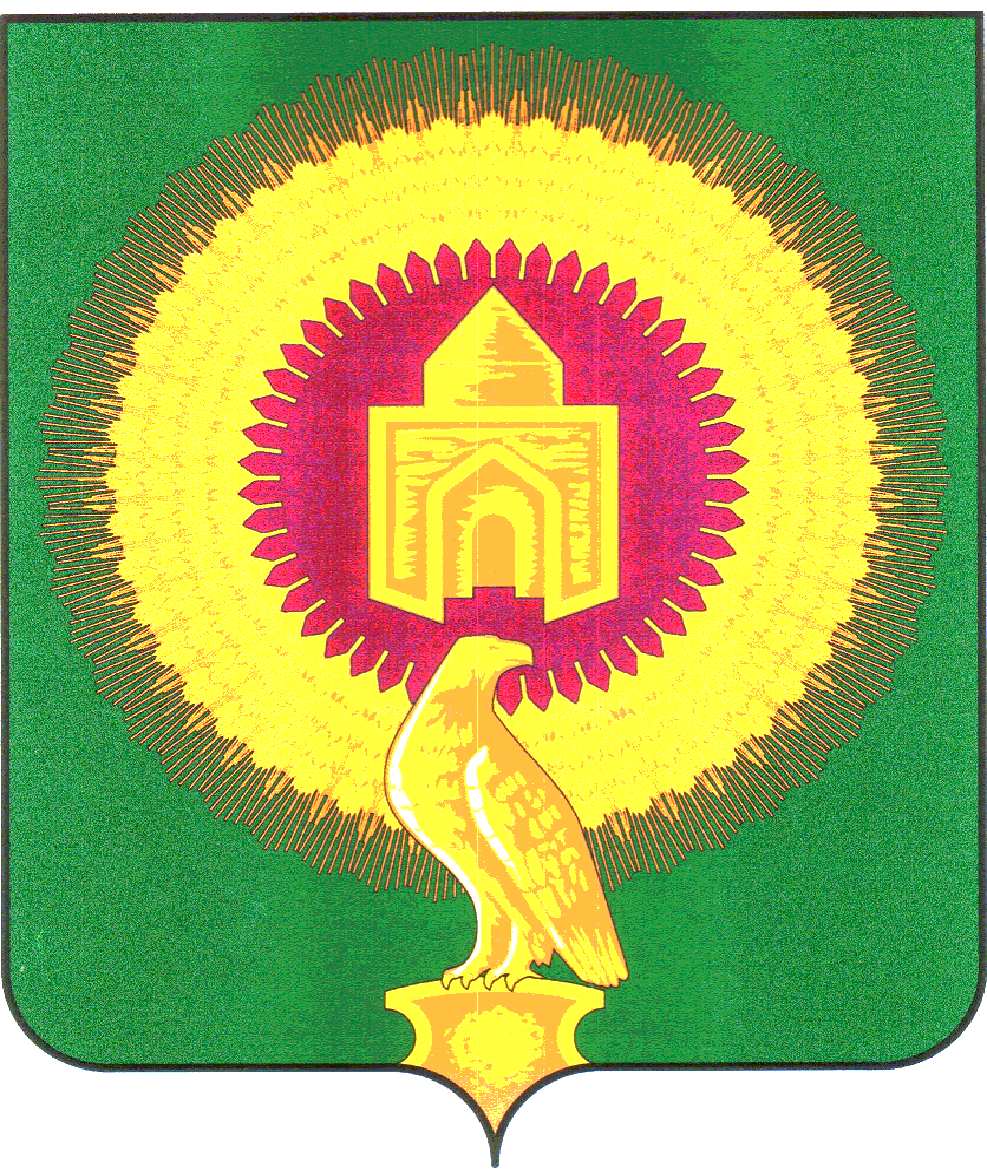 Глава Варненского муниципального района Челябинской области                                                                      К.Ю.МоисеевУТВЕРЖДЕН       постановлением администрации Варненского муниципального районаЧелябинской области    от 01.10.2020 года № 497ПЕРЕЧЕНЬмуниципальных должностей, должностей муниципальной службы и должностей, не отнесенных к муниципальной службе Варненского муниципального района Челябинской области, замещение которых связано с коррупционными рисками1. Муниципальные должности	Председатель Собрания депутатов Варненского муниципального района	Депутат представительного органа местного самоуправления Варненского муниципального района	Глава Варненского муниципального района	Глава сельского поселения Варненского муниципального района2. Должности муниципальной службыСобрание депутатов Варненского муниципального районаНачальник организационно-документационного отдела Собрания депутатов Варненского муниципального района	Начальник отдела бухгалтерского учета, отчетности и финансового контроля Собрания депутатов Варненского муниципального районаАдминистрация Варненского муниципального районаПервый заместитель главы Варненского муниципального районаЗаместитель главы Варненского муниципального района по социальным вопросам	Управляющий делами администрации Варненского муниципального районаПредседатель комитета экономики администрации Варненского муниципального района	Начальник контрактного отдела администрации Варненского муниципального района Начальник отдела внутреннего муниципального финансового контроля администрации Варненского муниципального района 	Начальник отдела записи актов гражданского состояния администрации Варненского муниципального района Начальник отдела информационных технологий и технической защиты информации администрации Варненского муниципального района Начальник отдела муниципальной службы и кадров администрации Варненского муниципального района	Начальник отдела организационной и контрольной работы администрации Варненского муниципального района 	Начальник отдела по делам гражданской обороны и чрезвычайным ситуациям администрации Варненского муниципального района Начальник отдела по связям с общественностью и документационному обеспечению администрации Варненского муниципального района Начальник отдела по физической культуре и спорту администрации Варненского муниципального района Заместитель начальника контрактного отдела администрации Варненского муниципального района Заместитель начальника юридического отдела администрации Варненского муниципального района Ведущий специалист отдела записи актов гражданского состояния администрации Варненского муниципального районаВедущий специалист отдела информационных технологий и технической защиты информации   Управление образования администрации Варненского муниципального районаЗаместитель главы Варненского муниципального района по вопросам образования – начальник Управления образованияУправление по имущественной политике и координации деятельностив сфере государственных и муниципальных услугадминистрации Варненского муниципального районаНачальник Управления по имущественной политике и координации деятельности в сфере государственных и муниципальных услуг администрации Варненского муниципального районаНачальник отдела земельных отношений Управления по имущественной политике и координации деятельности в сфере государственных и муниципальных услуг администрации Варненского муниципального районаНачальник отдела имущественных отношений Управления по имущественной политике и координации деятельности в сфере государственных и муниципальных услуг администрации Варненского муниципального районаНачальник отдела муниципального заказа Управления по имущественной политике и координации деятельности в сфере государственных и муниципальных услуг администрации Варненского муниципального районаНачальник отдела начисления и учета арендной платы Управления по имущественной политике и координации деятельности в сфере государственных и муниципальных услуг администрации Варненского муниципального районаУправление сельского хозяйства и продовольствияадминистрации Варненского муниципального районаНачальник Управления сельского хозяйства и продовольствия администрации Варненского муниципального районаВедущий специалист, диспетчер - программист Управления сельского хозяйства и продовольствия администрации Варненского муниципального районаВедущий специалист, бухгалтер - экономист Управления сельского хозяйства и продовольствия администрации Варненского муниципального районаУправление социальной защиты населенияадминистрации Варненского муниципального районаНачальник Управления социальной защиты населения администрации Варненского муниципального районаНачальник  отдела бухгалтерского учета и контроля Управления социальной защиты населения администрации Варненского муниципального районаНачальник отдела опеки и попечительства Управления социальной защиты населения администрации Варненского муниципального районаНачальник отдела по начислению субсидий Управления социальной защиты населения администрации Варненского муниципального районаНачальник отдела по начислению льгот Управления социальной защиты населения администрации Варненского муниципального районаНачальник отдела семьи и выплаты детских пособий Управления социальной защиты населения администрации Варненского муниципального районаНачальник  отдела бухгалтерского учета и контроля Управления социальной защиты населения администрации Варненского муниципального районаНачальник отдела опеки и попечительства Управления социальной защиты населения администрации Варненского муниципального районаНачальник отдела по начислению субсидий Управления социальной защиты населения администрации Варненского муниципального районаНачальник отдела по начислению льгот Управления социальной защиты населения администрации Варненского муниципального районаНачальник отдела семьи и выплаты детских пособий Управления социальной защиты населения администрации Варненского муниципального районаВедущий специалист Управления социальной защиты населения администрации Варненского муниципального районаВедущий специалист по автоматизации Управления социальной защиты населения администрации Варненского муниципального районаСпециалист 1 категории Управления социальной защиты населения администрации Варненского муниципального районаУправление строительства и жилищно-коммунального хозяйстваадминистрации Варненского муниципального районаНачальник Управления строительства и жилищно-коммунального хозяйства администрации Варненского муниципального районаЗаместитель начальника по учету и отчетности Управления строительства и жилищно-коммунального хозяйства администрации Варненского муниципального районаФинансовое управление администрации Варненского муниципального районаЗаместитель главы Варненского муниципального района по финансовым и экономическим вопросам – начальник Финансового управленияЗаместитель начальника Финансового управления, начальник отдела исполнения бюджетов	Начальник казначейского отдела Финансового управления администрации Варненского муниципального районаНачальник операционного отдела Финансового управления администрации Варненского муниципального районаНачальник отдела бюджетной политики Финансового управления администрации Варненского муниципального районаНачальник отдела информационных систем Финансового управления администрации Варненского муниципального районаНачальник отдела межбюджетных отношений Финансового управления администрации Варненского муниципального районаНачальник отдела осуществления контрольных функций в сфере финансового обеспечения Финансового управления администрации Варненского муниципального районаЗаместитель начальника казначейского отдела Финансового управления администрации Варненского муниципального района Заместитель начальника отдела бюджетной политики Финансового управления администрации Варненского муниципального района Заместитель начальника отдела информационных систем Финансового управления администрации Варненского муниципального района Заместитель начальника отдела исполнения бюджетов Финансового управления администрации Варненского муниципального района Заместитель начальника отдела осуществления контрольных функций в сфере финансового обеспечения Финансового управления администрации Варненского муниципального района Ведущий специалист Финансового управления администрации Варненского муниципального района Контрольно-счетная палата Варненского муниципального района	Председатель контрольно-счетной палаты Варненского муниципального районаЗаместитель председателя контрольно-счетной палаты Варненского муниципального районаАудитор контрольно-счетной палаты Варненского муниципального районаИнспектор-ревизор контрольно-счетной палаты Варненского муниципального районаАдминистрация сельского поселения Варненского муниципального района      	Заместитель главы сельского поселения      	Заместитель главы сельского поселения – начальник финансового отдела	Ведущий специалист3. Должности, не отнесенные к муниципальной службеГенеральный директор МУП «Варненское ЖКО»Директор Варненского муниципального автотранспортного предприятияДиректор МУП «ЖКХ» Новоуральского сельского поселенияДиректор МУ Физкультурно-спортивный комплекс «Нива» Директор МУ «Комплексный центр социального обслуживания населения Варненского муниципального района»Директор МКУ «Центр помощи детям, оставшимся без попечения родителей»Директор МБУК «Варненский районный Дворец культуры – Планета»Директор МУ ДОД «Детская юношеская спортивная школа им. Ловчикова Н.В.» Директор МУК «Варненский краеведческий музей имени Савина В.И.»Директор МУК «Алексеевский сельский дом культуры» Директор МУК «Бородиновский сельский дом культуры» Директор МУК «Казановский сельский дом культуры» Директор МУК «Лейпцигский сельский дом культуры» Директор МУК «Николаевский сельский дом культуры» Директор МУК «Арчаглы-Аятская центральная клубная система» Директор МУК «Катенинская центральная клубная система» Директор МУК «Краснооктябрьская центральная клубная система» Директор МУК «Кулевчинская центральная клубная система» Директор МУК «Новоуральская центральная клубная система» Директор МУК «Покровская центральная клубная система» Директор МУК «Толстинская центральная клубная система» Директор МУК «Межпоселенческое библиотечное объединение Варненского муниципального района»Директор МУДО «Варненская детская школа искусств»Директор МУДО «Детская школа искусств» п. Новый Урал Варненского районаДиректор МОУ СОШ № 1 с. ВарнаДиректор МОУ СОШ № 2 с. ВарнаДиректор МОУ Гимназия им. К.Орфа с. ВарнаДиректор МОУ СОШ им. Л.Т. Заика п. Красный Октябрь Варненского районаДиректор МОУ СОШ п. Арчаглы-Аят Варненского районаДиректор МОУ НОШ п. Дружный Варненского районаДиректор МОУ НОШ п. Новопокровка Варненского районаДиректор МОУ НОШ п. Новый Урал Варненского районаДиректор МОУ СОШ с. Александровка Варненского районаДиректор МОУ СОШ с. Алексеевка Варненского районаДиректор МОУ СОШ с. Бородиновка Варненского районаДиректор МОУ СОШ с. Катенино Варненского районаДиректор МОУ СОШ с. Кулевчи Варненского районаДиректор МОУ СОШ с. Лейпциг Варненского районаДиректор МОУ СОШ с. Николаевка Варненского районаДиректор МОУ СОШ с. Толсты Варненского районаДиректор МОУ "Начальная школа – детский сад" № 20 п.Кызыл-Маяк Варненского районаДиректор МОУ «Центр психолого-педагогической, медицинской и социальной помощи» Варненского муниципального района	Заведующий МКДОУ детский сад № 1 с. Николаевка Варненского района	Заведующий МКДОУ детский сад № 2 с. Алексеевка Варненского района	Заведующий МКДОУ детский сад № 3 «Колосок» с. Бородиновка Варненского района	Заведующий МКДОУ детский сад № 4 п. Казановка Варненского района	Заведующий МКДОУ детский сад № 5 с. Лейпциг Варненского района	Заведующий МКДОУ детский сад № 6 с. Варна Варненского района	Заведующий МКДОУ детский сад № 8 «Умка» с. Варна Варненского района	Заведующий МКДОУ детский сад № 10 «Аленушка» с. Варна Варненского района	Заведующий МКДОУ детский сад № 11 «Сказка» с. Варна Варненского района	Заведующий МКДОУ детский сад № 13 п. Новый Урал Варненского района	Заведующий МКДОУ детский сад № 14 п. Правда Варненского района	Заведующий МКДОУ детский сад № 15 п. Большевик Варненского района	Заведующий МКДОУ детский сад № 16 п. Саламат Варненского района	Заведующий МКДОУ детский сад № 17 п. Дружный Варненского района	Заведующий МКДОУ детский сад № 19 с. Толсты Варненского районаЗаведующий МКДОУ детский сад № 21 п. Солнце Варненского района	Заведующий МКДОУ детский сад № 24 «Чебурашка» п. Городище Варненского района	Заведующий МКДОУ детский сад № 26 п. Ракитный Варненского района	Заведующий МКДОУ детский сад № 28 с. Кулевчи Варненского района	Заведующий МКДОУ детский сад № 31 с. Владимировка Варненского района	Заведующий МКДОУ детский сад № 32 п. Арчаглы-Аят Варненского районаЗаведующий МКДОУ детский сад № 36 п. Новопокровка Варненского района	Заведующий МКДОУ детский сад № 37 п. Алтырка Варненского района	Заведующий МКДОУ детский сад № 38 п. Заречье Варненского района	Заведующий МКДОУ детский сад № 39 с. Катенино Варненского района	Заведующий МКДОУ детский сад им. В.Т. Иващенко с. Варна Варненского районаНачальник МКУ «Управление культуры администрации Варненского муниципального района  Начальник МКУ «Многофункциональный центр Варненского муниципального района»Финансовый директор МКУ «Центр бюджетного планирования, учета и отчетности» Варненского муниципального районаАДМИНИСТРАЦИЯВАРНЕНСКОГО МУНИЦИПАЛЬНОГО РАЙОНАЧЕЛЯБИНСКОЙ ОБЛАСТИПОСТАНОВЛЕНИЕОт  01.10.2020 г.  № 497с.ВарнаОб утверждении   Перечня муниципальных должностей, должностей муниципальной службы и должностей, не отнесенных к муниципальной службе Варненского муниципального района Челябинской области, замещение которых связано с коррупционными рисками          В целях реализации Федерального закона от 25.12.2008 года № 273-ФЗ «О противодействии коррупции», руководствуясь постановлением Губернатора Челябинской области от 01.06.2009 года № 139 «О реестре коррупционно опасных должностей государственной службы в Челябинской области»          Администрация Варненского муниципального района Челябинской области ПОСТАНОВЛЯЕТ:	1. Утвердить Перечень муниципальных должностей, должностей муниципальной службы и должностей, не отнесенных к муниципальной службе Варненского муниципального района Челябинской области, замещение которых связано с коррупционными рисками (далее именуется - Перечень).	2. Установить, что гражданин Российской Федерации, замещавший должность муниципальной службы, включенную в Перечень, утвержденный настоящим постановлением, в течение двух лет со дня увольнения с муниципальной службы:	1) имеет право замещать должности и выполнять работу на условиях гражданско-правового договора в коммерческих и некоммерческих организациях, если отдельные функции по государственному управлению этими организации входили в должностные (служебные) обязанности муниципального служащего Варненского муниципального района с согласия соответствующей комиссии по соблюдению требований к служебному поведению и урегулированию конфликтов интересов муниципальных служащих  Варненского муниципального района Челябинской области ;	2) обязан при заключении трудовых договоров и (или) гражданско-правовых договоров в случае, предусмотренном подпунктом 1 настоящего пункта, сообщать работодателю сведения о последнем месте муниципальной службы с соблюдением законодательства Российской Федерации о государственной тайне.	3. Рекомендовать главам сельских поселений Варненского муниципального района Челябинской области принять Перечень должностей муниципальной службы и должностей, не относящихся к муниципальной службе, замещение которых связано с коррупционными рисками.          4. Постановление администрации  Варненского муниципального района Челябинской области  от 06.02.2017 года № 66 « Об утверждении Перечня  должностей муниципальной службы Варненского муниципального района Челябинской области и должностей, не относящихся к муниципальной службе, замещение которых связано с коррупционными рисками» признать утратившим силу.	5. Опубликовать настоящее постановление на официальном сайте администрации Варненского муниципального района Челябинской области.	6. Контроль  исполнения данного постановления возложить на первого заместителя главы Варненского муниципального района Челябинской области Парфёнова Е.А.